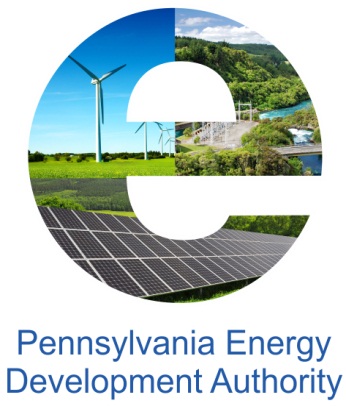 Pennsylvania Energy Development Authority May 18, 2015Room 105, 1:00 p.m. – 3:00 p.m. AGENDA Approval of October 22, 2014 Meeting Minutes………………….……............ John Quigley       Chairman   Election of Officers………………...………………………………..…….………	John QuigleyChairman Status of 2014 Awards & Grant Agreements …………………………………..	Hayley Book           										Executive Director PEDA Financial Report ……………………………………....……………...……	Dave Althoff  								PEDA Staff Grantee Project Presentations Summit Steel……………………………………………………………….……	Lyle Rawlings													President & CEO													Advanced Solar ProductsDairy Farmers of America…………………………………………………...…	Michele Ferguson										DEP Regional Energy										Program Manager Future Funding Opportunities………………..…………………………………..	Hayley Book           										Executive Director 	VII. Public Comment  ...…………………………………………………………….…	John Quigley       					Chairman  Other Business …………………………………………………………………….	Hayley Book 				Executive DirectorIX. Adjourn ……………………………………………………………..……………….	John Quigley       					Chairman  